Results in My computer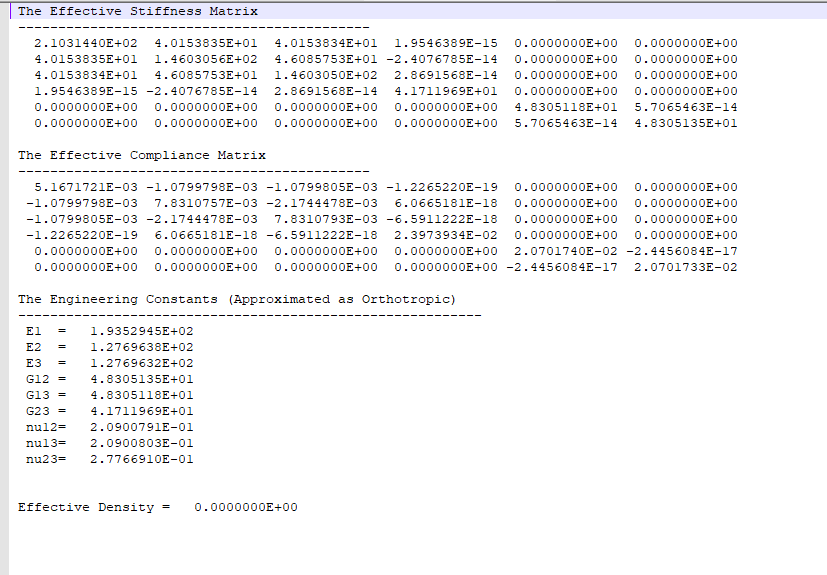 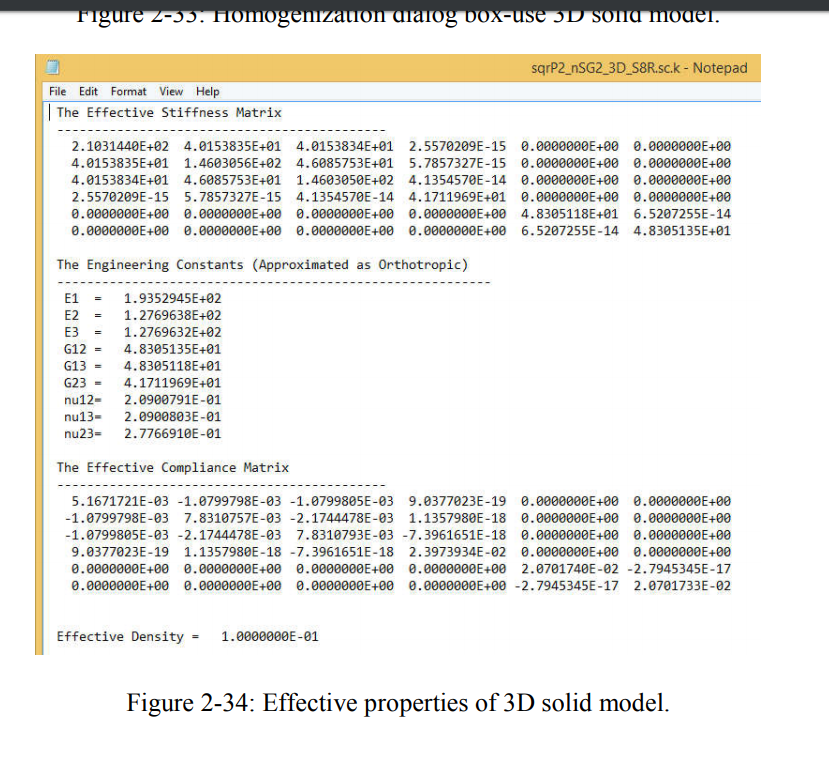 Homogenized Results In ManualDE homogenized Results in computer 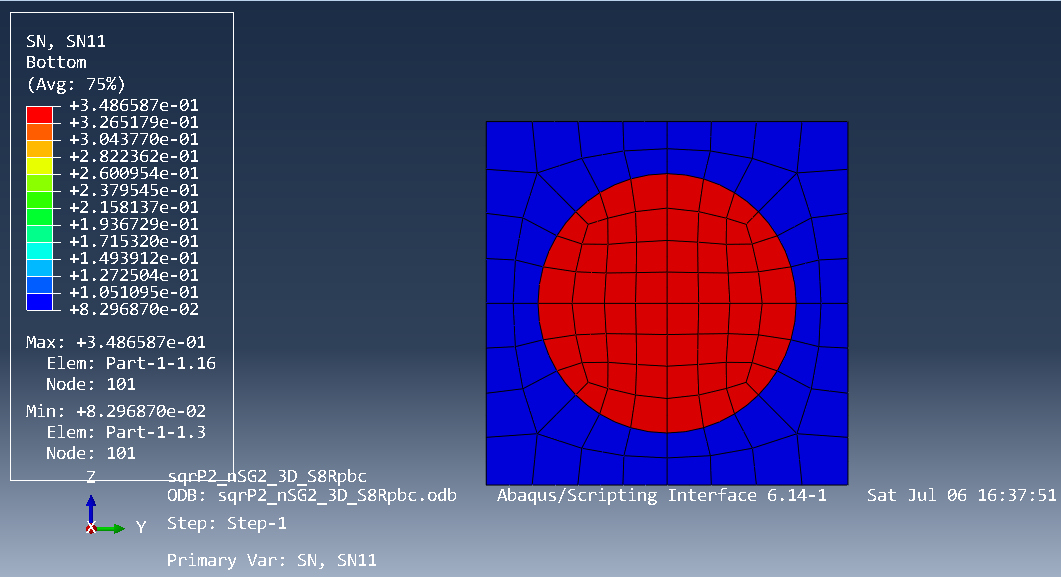 DE homogenized Results in Manual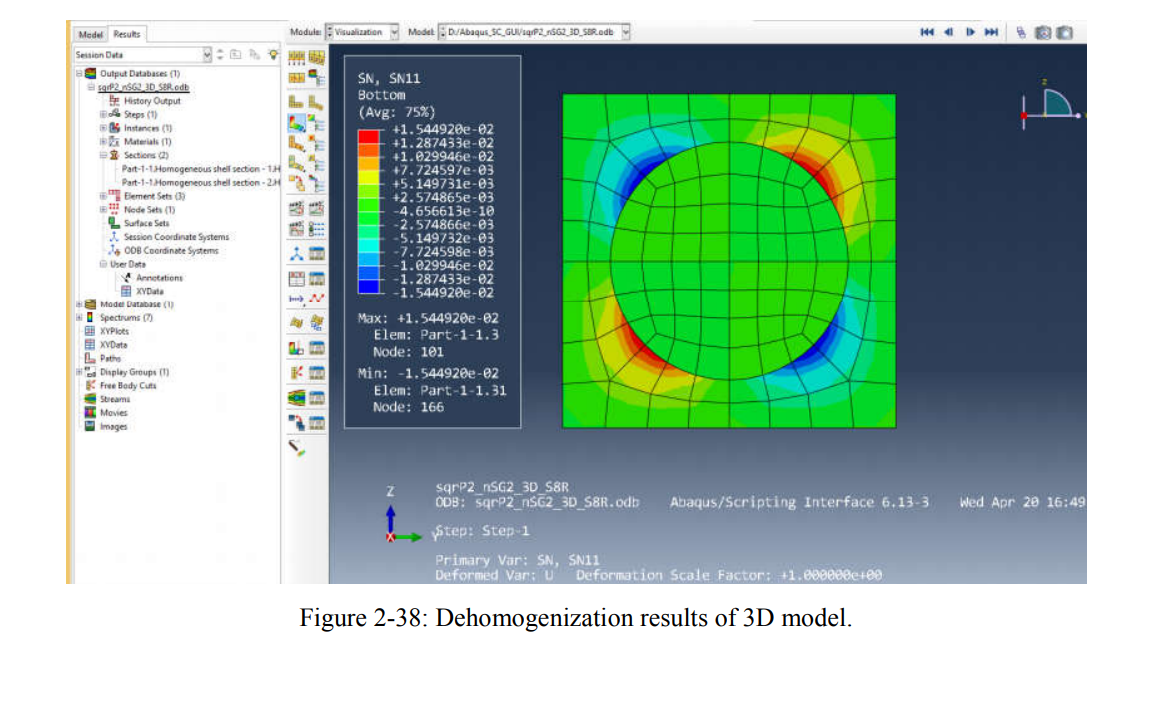 Values for DE homogenization 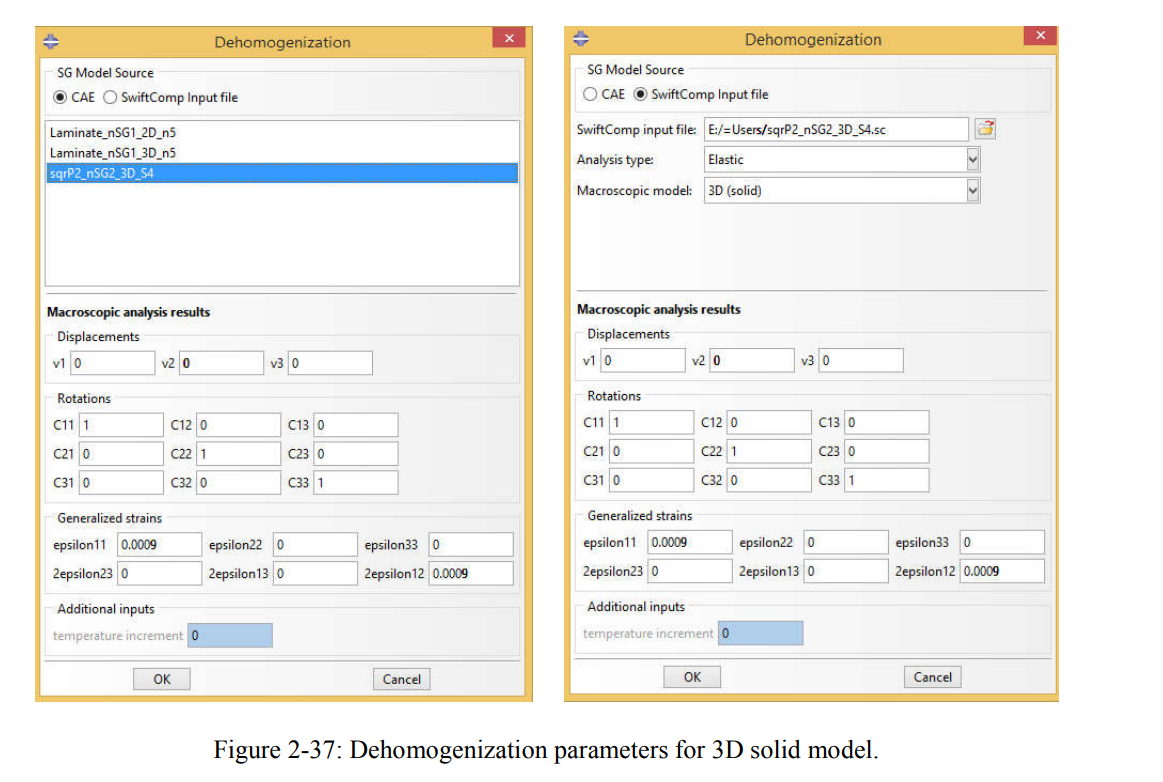 